Сумська міська радаВиконавчий комітетРІШЕННЯРозглянувши подання Управління «Служба у справах дітей» Сумської міської ради, відповідно до статей 243, 244 Сімейного кодексу України, статей 56, 58, 61 Цивільного кодексу України, статей 5, 6, 8, 11 Закону України «Про забезпечення організаційно-правових умов соціального захисту дітей-сиріт та дітей, позбавлених батьківського піклування», пунктів 22, 24, 31 Порядку провадження органами опіки та піклування діяльності, пов’язаної із захистом прав дитини, затвердженого постановою Кабінету Міністрів України                       від 24.09.2008 № 866 «Питання діяльності органів опіки та піклування, пов’язаної із захистом прав дитини», враховуючи рішення виконавчого комітету Сумської міської ради від 29.06.2021 № 358 «Про негайне відібрання ОСОБА 1 від матері», керуючись підпунктом 8 пункту «б» статті 32, підпунктом 4 пункту «б» частини першої статті 34, частиною першою статті 52 Закону України «Про місцеве самоврядування в Україні», виконавчий комітет Сумської міської радиВИРІШИВ:1. Надати статус дитини-сироти ОСОБА 2, ДАТА 1, на підставі свідоцтва про смерть матері (ІНФОРМАЦІЯ_1) та Витягу з Державного реєстру актів цивільного стану громадян про державну реєстрацію народження відповідно до статей 126, 133, 135 Сімейного кодексу України, відповідно до якого відомості про батька записані відповідно до частини першої статті 135 Сімейного кодексу України (за вказівкою матері).2. Надати статус дитини, позбавленої батьківського піклування:2.1. ОСОБА 3, ДАТА 2, на підставі рішення Зарічного районного суду        м. Суми від 13.05.2021 року (ІНФОРМАЦІЯ_2) про позбавлення батьків дитини батьківських прав.2.2. ОСОБА 4, ДАТА 3, на підставі рішення Сумського районного суду Сумської області від 10.06.2021 року (ІНФОРМАЦІЯ_3) про позбавлення матері дитини батьківських прав  та Витягу з Державного реєстру актів цивільного стану громадян про народження із зазначенням відомостей про батька відповідно до частини першої статті 135 Сімейного кодексу України.3. Влаштувати: 3.1. ОСОБА 3, ДАТА 2, до державного закладу на повне державне забезпечення.3.2. ОСОБА 4, ДАТА 3, до державного закладу на повне державне забезпечення.3.3. ОСОБА 1, ДАТА 4, до державного закладу на повне державне забезпечення.Міський голова                                                                                   О.М. Лисенко Подопригора 701-915Надіслати: Подопригорі В.В.- 3 екз.   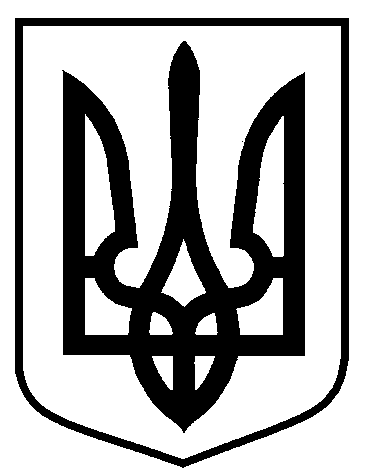 від 20.07.2021 № 376Про надання статусу дитини-сироти, дитини, позбавленої батьківського піклування, влаштування дітей на повне державне забезпеченняПро надання статусу дитини-сироти, дитини, позбавленої батьківського піклування, влаштування дітей на повне державне забезпечення